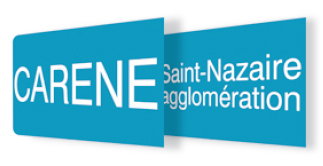 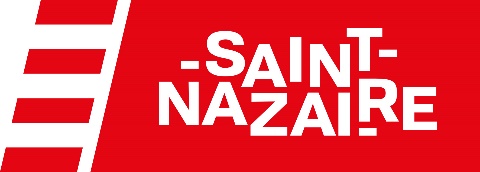 La CARENE Saint-Nazaire Agglomération (10 communes / 125 000 habitants)Communauté d’Agglomération de la REgion Nazairienne et de l’EstuaireDirection Transition, Emploi, Développement économiqueRecrute Un(e) Responsable du service Emploi, insertion, formation (H/F)Cadre d’emploi des attachés territoriaux ou contractuelLe territoire de la Communauté d’Agglomération de Saint Nazaire est riche de sa diversité. Vitalité et audace, patrimoines naturels remarquables, situation géographique exceptionnelle au croisement de l’Océan, de la Loire et des marais de Brière font de ce territoire un espace aux atouts variés et exceptionnels. Fort de ses propres dynamiques, adossé à des collaborations étroites avec ses partenaires, le territoire de la Communauté d’Agglomération de Saint Nazaire développe des projets innovants et structurants dans lesquels les enjeux de communication sont majeurs. Le territoire revendique aujourd’hui sa personnalité autour d’une dynamique touristique, Saint-Nazaire renversante, et s’appuie sur son positionnement de vie urbaine et originale au bord de l’océan.Saint-Nazaire et son agglomération bénéficient depuis plusieurs années d’un fort dynamisme économique, grâce à des filières industrielles de pointe (aéronautique, la construction navale ou les énergies marines renouvelables) et à une économie résidentielle et de services diversifiée (numérique, nautisme, artisanat, BTP, commerce, tourisme). Territoire acteur des transitions (énergétique, écologique, numérique), il porte la volonté d’accompagner les mutations de l’économie locale, au bénéfice de l’emploi du plus grand nombre.  Dans le cadre de sa stratégie de développement économique territoriale, Saint-Nazaire Agglomération – la CARENE mène une politique volontariste et ambitieuse en matière d’emploi, d’insertion, d’orientation et de formation, en partenariat avec l’ensemble des collectivités et des acteurs du service public de l’emploi. De manière directe ou indirecte, il s’agit d’anticiper sur les besoins de compétences des entreprises et de faciliter l’accès à l’emploi des publics qui en sont les plus éloignés, tout en soutenant les projets d’innovation sociale portés par les acteurs du territoire. MissionsSous la responsabilité du directeur général adjoint Transition, Emploi, Développement économique et au côté des élus, le responsable du service Emploi, insertion et formation participe à la conception et à la mise en œuvre de la stratégie de développement économique du territoire, conjointement avec les autres responsables de service au sein de la direction (Entreprises, innovation, enseignement supérieur ; Commerce). Dans ce cadre, il pilote l’élaboration et la mise en œuvre de la stratégie emploi/insertion/formation de l’agglomération. Par ses propositions et les conseils apportés, il accompagne les élus dans la définition des orientations stratégiques et du plan d’action associé, qui auront vocation à se décliner dans une délibération-cadre courant 2022. Il représente la collectivité vis-à-vis des entreprises, des institutions et des partenaires de l’emploi et veille à structurer un partenariat équilibré et respectueux avec ces acteurs, au travers de la Conférence permanente pour l’emploi. Il aura également pour mission de structurer l’action de la collectivité en matière de gestion prévisionnelle des emplois et des compétences, pour accompagner les transitions professionnelles des salariés.  Par ailleurs, il supervise l’activité de l’ensemble du service, constitué de 3 chargées de mission, une référente administrative et une assistante. Véritable animateur d’équipe et porteur d’innovation managériale, il accompagne les collaborateurs dans leur développement professionnel, assure la coordination de l’équipe de manière transversale et gère le budget du service. A ce titre, il est responsable du suivi de plusieurs dispositifs opérationnels portés ou financés par la CARENE, comme le partenariat avec la mission locale, la facilitation des clauses d’insertion dans les marchés publics, le soutien aux chantiers d’insertion, l’accompagnement des entreprises en matière d’emploi et l’animation du dispositif « Entreprise accueillante ». Au sein de la direction, le service est identifié comme référent sur le volet « développement économique et emploi » du Contrat de ville et sur le pilotage du Salon de l’orientation et des métiers « Trajectoire », en lien avec la direction de la communication.    Dans le cadre de ses fonctions, le responsable de service assure également la direction du Plan local pour l’insertion et l’emploi (PLIE), dispositif bénéficiant du Fonds social européen (FSE) et porté en propre par la CARENE. Garant de la sécurisation des procédures et de la bonne utilisation des fonds alloués, il supervise l’action de la coordinatrice du PLIE avec l’ensemble des opérateurs, et assure les relations avec l’association de gestion mutualisée inter-PLIE (OGIM), constituée avec le PLIE de la métropole nantaise, ainsi qu’avec les services de l’Etat et du Département.  Profil Spécialiste des questions d’emploi et d’insertion professionnelle et doté d’une solide expérience sur un poste similaire, le responsable de service dispose de compétences managériales et de gestion avérées et a fait la preuve de sa capacité à piloter des projets transversaux à fort enjeu. Bénéficiant d’une réelle aisance relationnelle et d’une capacité de leadership reconnue, il sait se mettre au service du collectif et nouer des relations fortes avec les entreprises et les acteurs du territoire.  Rigoureux, disponible et force de proposition, son expertise en matière d’emploi et d’insertion, notamment en matière de gestion de fonds européens, le rend rapidement opérationnel. Adresser votre candidature (CV + lettre de motivation) :Monsieur le Président de la CARENEBP 305 – 44605 - SAINT NAZAIRE CEDEXTél. 02 51 16 48 48Avant le 9 juillet 2021Entretiens de recrutement programmés la semaine du 19 juillet 2021